REMPLACEMENT Congé Maternité - 20 min de Toulouse (31) (proche Muret) : Lavernose-LacasseIdéalement de Juillet 2018 à Mars 2019, dates modulables ( selon vos dispos, rempla plus court/long possible) , rétro négociable.Chers étudiant(e)s,Félicitations pour le diplôme que vous allez décrocher dans peu de temps:) !Vous n'avez pas encore de projet pour la suite, après la sortie de l'école ?Vous voulez mettre des sous de côté, pour bien démarrer par la suite, mais aussi débuter votre pratique avec des prises en charge intéressantes et un cadre de travail agréable ?Venez me remplacer pendant mon congé maternité dans une ambiance sympathique :) !!UN CADRE DE TRAVAIL AGREABLE :- à seulement 20 min de Toulouse ( proche Muret),- un village dynamique, très facilement accessible par l'A64, sans embouteillages- un local entièrement de plain pieds et aux normes PMR- un bureau neuf et lumineux de 15 m2 avec point d'eau- aucune difficulté de stationnement sur le parking attitré- une très grande quantité de matériel et bilans- matériel informatique fourni ( logiciel, imprimante,...)UN EMPLOI DU TEMPS SYMPA :- environ 60 rdv par semaine, sur 5 jours, avec le vendredi après-midi ( voire le lundi après-midi) de libre- un planning très agréable où l'on finit tôt le soir- des patients a-do-ra-bles, ponctuels, assidus et motivés- des pathologies très variées avec beaucoup de neuro ( SEP, AVC, Trauma crâniens, démences, Parkinson, IMC, dysphasie, DL DO...)- une entente excellente avec les autres professionnels du secteur (orthos, kiné, sophro, psycho, ostéo, écoles, etc...)- l'ambiance paisible et amicale d'un cabinet de groupe  (deux autres collègues orthophonistes)LES PLUS :- Faible rétrocession – négociable- dates flexibles selon vos disponibilités- possibilité de travailler tout l'été avec minimum 40 rdv adultes,- je resterai constamment joignable tout au long de mon absence- aide à la prise en main du logiciel, dossiers de patients à jour, présentation des domiciles,...- par la suite, installation sur le secteur possible, demande importante- aide possible pour trouver un logement- don de matériel en version numériqueCONTACT :Madeline Vergé06 24 65 11 83madeline.ortho@hotmail.fr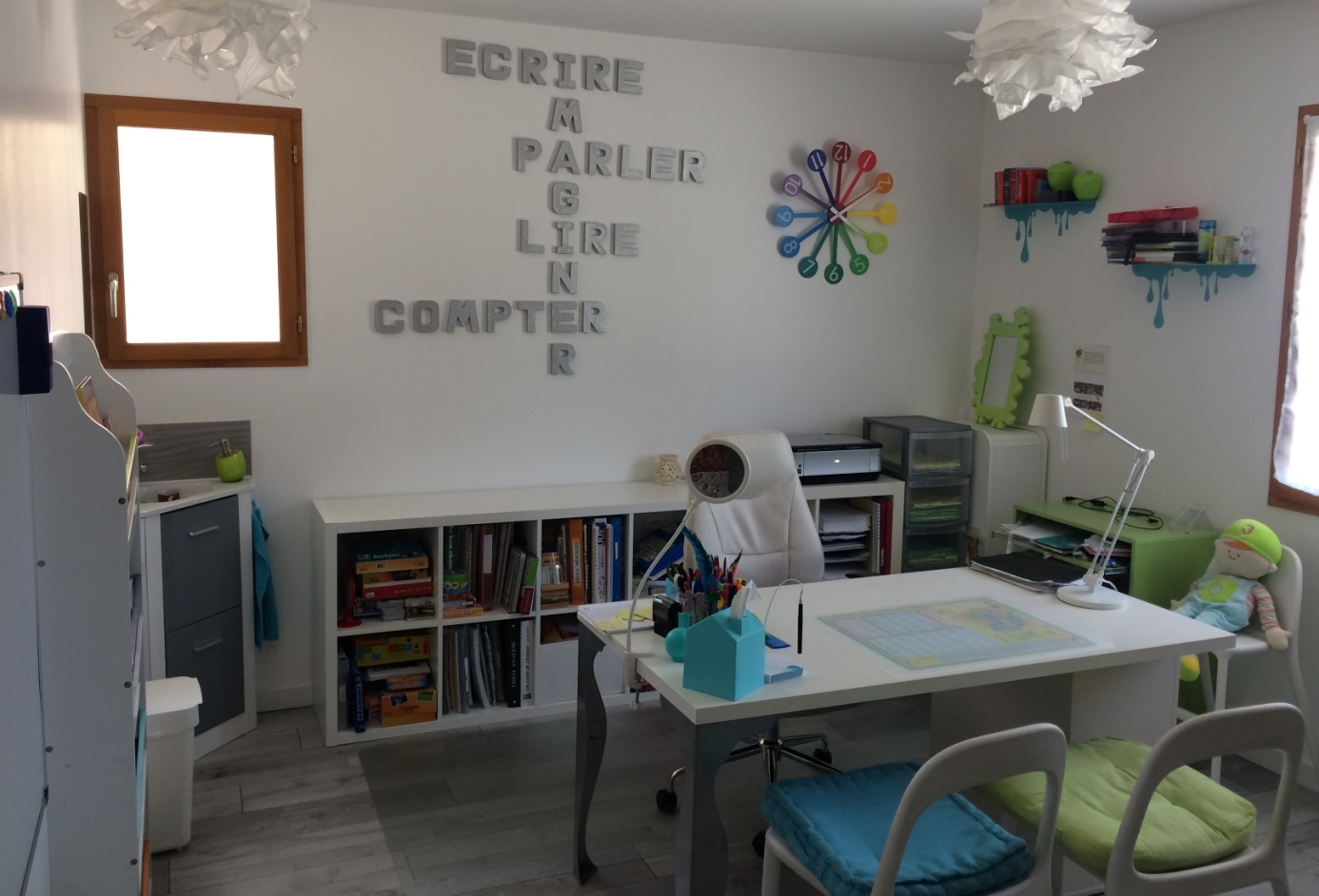 